Το Γραφείο Διασύνδεσης του Γεωπονικού Πανεπιστημίου Αθηνών, σας καλεί να παρακολουθήσετε διαδικτυακά την ημερίδα που διοργανώνει προς ενημέρωση όλων των μελών της Ακαδημαϊκής Κοινότητας για τις δράσεις που παρέχονται από το Ιδρυμα στα πλαίσια του έργου «Υποστήριξη Παρεμβάσεων Κοινωνικής Μέριμνας Φοιτητών του Γεωπονικού Πανεπιστημίου Αθηνών». Οι δράσεις αυτές εχουν στόχο να υποστηρίξουν τους φοιτητές με ειδικές εκπαιδευτικές ανάγκες (ΑμΕΕΑ), με αναπηρίες (ΑμεΑ) αλλά και εκείνους που ανήκουν στις ευαίσθητες κοινωνικά ομάδες. Τα θέματα που θα συζητηθούν:«Διαχείριση μαθησιακών δυσκολιών στο Γεωπονικό Πανεπιστήμιο Αθηνών», εισηγήτρια Δροσινού Μαρία, Επίκουρος Καθηγήτρια Ειδικής Αγωγής και Εκπαίδευσης, Πανεπιστήμιο Πελοποννήσου.«Ψυχολογικές διαστάσεις της φοιτητικής ζωής και θέματα καριέρας», εισηγήτρια Μπάκα Χρυσούλα, Ψυχολόγος.«Βιβλιοθήκη Γεωπονικού Πανεπιστημίου Αθηνών: Υποστήριξη και προσβασιμότητα στους φοιτητές ΑμεΑ και ΑμΕΕΑ», Εισηγητής Κουφός ΚωνσταντίνοςΗ ημερίδα θα γίνει Παρασκευή 4/12/2020, ώρα 13:30-15:30 Οι ενδιαφερόμενοι θα πρέπει να συνδεθούν στην πλατφόρμα Microsoft Teams 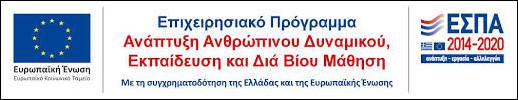 